The “Collector Mocks Completion Certificate” provided in this course can be printed by the Monitor witnessing and attesting to the Collector Student’s mock collections.It is the Collector student’s responsibility to ensure that they use a monitor who is properly qualified under the DOT rules.Only after the qualified Monitor personally witnesses the Collector’s five, required mock collections, should the Monitor complete and sign the Collector’s certificate.The collector should also keep a copy of the Mock Collections Documentation form provided in this course as further proof that s/he completed the required five mock collections error-free. (Sample below)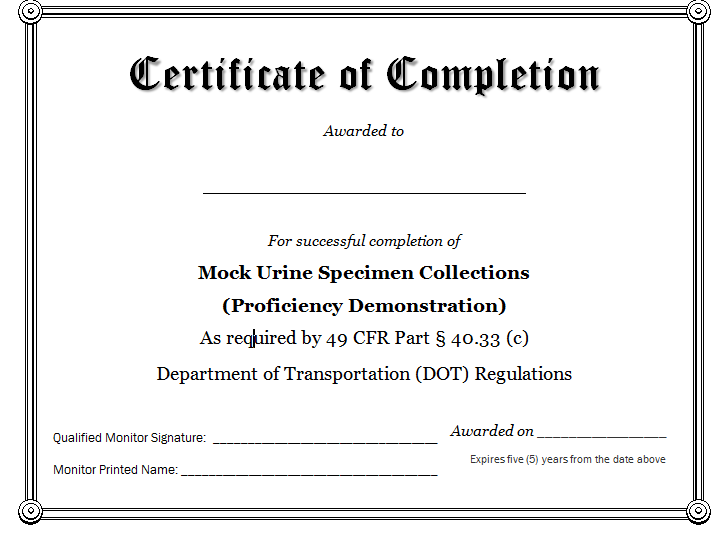 